SNAKEYEARS:  1929, 1941, 1953, 1965, 1977, 1989, 2001, 2013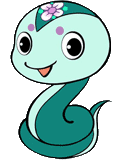 Snakes are goal oriented and do not like to fail. They are determined to get what they want. They are also very wise and know how to handle their money.HORSEYEARS:  1930, 1942, 1954, 1966,   1978, 1990, 2002, 2014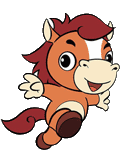 Horses are hard workers. When new opportunities come their way, they are sure to chase them. Horses are bright, independent, and friendly.GOATYEARS:  1931, 1943, 1955, 1967, 1979, 1991, 2003, 2015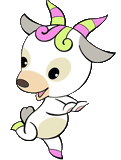 Goats are compassionate and polite. They are artistic and it truly shows. Goats are also very hospitable and like to be nurtured.MONKEYYEARS: 1932, 1944, 1956, 1968, 1980, 1992, 2004, 2016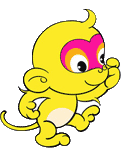 Monkeys are always curious and mischievous. With a good personality and liveliness about them, they are well liked by their peers. Monkeys are also very creative.        ROOSTERYEARS:  1933, 1945, 1957, 1969, 1981, 1993, 2005, 2017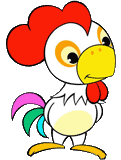 Roosters like to be busy and neat. They are trustworthy friends who are liked for how honestly blunt they are. Roosters are usually self reliant. DOGYEARS:  1934, 1946, 1958, 1970, 1982, 1994, 2006, 2018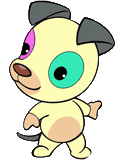 Dogs are very determined individuals. They make good leaders because they are brave, faithful, and trustworthy. Dogs value friendship and constantly worry about their loved ones.PIG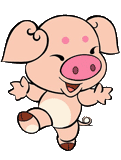 YEARS:  1935, 1947, 1959, 1971, 	1983, 1995, 2007, 2019Pigs are always assisting others. They are tolerant of many things. Pigs try to achieve their goals no matter how difficult they may be.RAT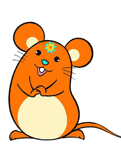 YEARS:  1936, 1948, 1960, 1972, 1984, 1996, 2008, 2020Rats are clever. By nature, they are thoughtful and curious. They refuse to be influenced by others. These are very fun and imaginative individuals.OX YEARS:  1937, 1949, 1961, 1973, 1985, 1997, 2009, 2021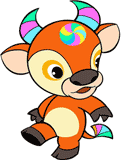 Oxen are simple and patient. For the most part, they are open-minded, but before taking action on anything they do their own research first. Oxen are strong in power and devotion.TIGER YEARS:  1938, 1950, 1962, 1974, 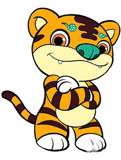 1986, 1998, 2010, 2022Tigers are valiant and well respected. They are always alert and like challenges. Tigers are also very charming. Money or power is not their main concern.RABBIT YEARS:  1939, 1951, 1963, 1975, 1987, 1999, 2011, 2023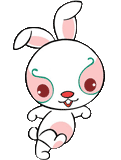 Rabbits are classy and well mannered. They work very efficiently. Rabbits believe strongly in friends and family. Their serene nature keeps them from getting upset.DRAGON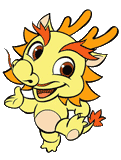 YEARS:  1940, 1952, 1964, 1976, 1988, 2000, 2012, 2024Dragons are full of enthusiasm and energy.  They have great ambition and are not afraid of difficult tasks. They are very talented and strive for perfection.